Управление образования администрации Краснобродского городского округа Муниципальное бюджетное общеобразовательное учреждение«Средняя общеобразовательная школа №34»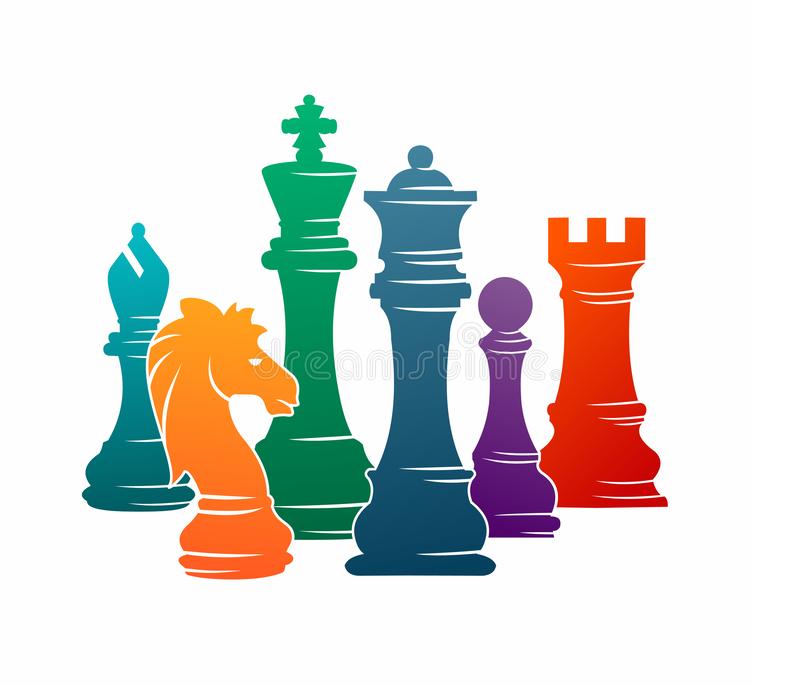 Дополнительная общеобразовательная общеразвивающая программаобщеинтелектуальной направленности«Шахматы-школе»базовый уровеньВозраст обучающихся:    13 – 14 летСрок реализации: 1 годСоставитель: Петрова Анна Алексеевна,учитель по физической культуре	Краснобродский, 2021	РАЗДЕЛ 1.КОМПЛЕКС ОСНОВНЫХ ХАРАКТЕРИСТИК ПРОГРАММЫ1.1. Пояснительная запискаДополнительная общеразвивающая программа общеинтелектуальнной направленности «Шахматы- школе» разработана на основе:- Федерального закона от 29 декабря 2012 года № 273-ФЗ «Об образовании в Российской Федерации»,- Концепции развития дополнительного образования детей (утверждена Распоряжением Правительства Российской Федерации от 04 сентября 2014 года № 1726-р),- Приказа Министерства образования и науки Российской Федерации от 29 августа 2013 года № 1008 «Об утверждении Порядка организации и осуществления образовательной деятельности по дополнительным общеобразовательным программам»,При разработке дополнительной общеразвивающей программы «Шахматы- школе» были использованы:- сборники образовательных программ Министерства образования Российской Федерации для внешкольных учреждений и общеобразовательных школ по детскому творчеству культурологической и художественно-эстетической направленностей («Программы для внешкольных учреждений и общеобразовательных школ. Художественные кружки», Москва, 1987 г.);- опора на Федеральную целевую программы «Дети России», созданную по распоряжению Правительства Российской Федерации от 26 января 2007 г. № 79-р., которая включает в себя подпрограмму «Одаренные дети».Адресат программы: программа адресована учащимся, 13 – 14  лет.Объем программы: 34 занятия.Срок освоения программы: 1 год обучения.Режим занятий: 1 раз в  неделю.Форма обучения: очная.  Уровень сложности программы: – стартовый – предполагает использование и реализацию общедоступных и универсальных форм организации материала минимальную сложность предлагаемого для освоения содержания программы.Наполняемость группы: 15 человек.1.2. Цель и задачи программыЦель дополнительной общеразвивающей программы: создание условий для развития интеллектуально-творческой, одаренной личности через занятия шахматами. Задачи дополнительной общеразвивающей программы: Обучающие: - познакомить с историей шахмат; - обучить правилам игры; - дать учащимся теоретические знания по шахматной игре, познакомить с правилами проведения соревнований и правилами турнирного поведения. Развивающие: - развивать логическое мышление, память, внимание, усидчивость и другие положительные качества личности; - способствовать формированию выдержки, критического отношения к себе и к сопернику; - сформировать навыки запоминания; - вводить в мир логической красоты и образного мышления, расширять представления об окружающем мире. Воспитывающие: - привить бережное отношение к окружающим, стремление к развитию личностных качеств; - прививать навыки самодисциплины; - способствовать воспитанию волевых качеств, самосовершенствования и самооценки. Здоровьесберегающие:- обеспечивать гигиенически оптимальные условия образовательного процесса для поддержания умственной работоспособности на высоком уровне и предупреждать преждевременное наступление утомления;- способствовать созданию необходимых гигиенических и психологических условий для организации учебной деятельности, профилактика различных заболеваний, а также пропаганда здорового образа жизни. В ходе изучения данной программы у обучающихся идет освоение предметной компетенции, а также формирование умений участвовать в коллективной деятельности. 1.3. Содержание программы:1.Техническая,  формируется в процессе осуществления обучающимися следующей деятельности: - участии в тренировочных играх, в районных соревнованиях по шахматам; - в решении шахматных задач и этюдов, сеансах одновременной игры. Компетентностный подход выражен: - в проведении педагогом инструктажей; - в применении индивидуальных форм работы; - в корректировке игры; - в рекомендациях по выполнению комбинаций. Формами отслеживания роста предметной компетенции  являются: - педагогическое наблюдение; - учет результативности участия обучаемых в районных, областных и межрегиональных соревнованиях. 2.Интеллектуальная,  формируется в процессе осуществления обучающимися следующей деятельности: - осуществлении обучающимися анализа, прогноза игры; - изучении специализированной литературы; - просмотре и обсуждении сыгранных партий лучших шахматистов. Компетентностный подход выражен: - в организации педагогом педагогического консультирования при отборе тематического материала; - в проведении бесед; - в применении индивидуальных и групповых форм работы. Формами отслеживания роста предметной компетенции являются: - оценка результативности участия обучаемых в соревнованиях и первенствах по шахматам;  - определение уровня эрудиции обучающихся. 1.3.1. Учебно-тематический план1.3.2. Содержание учебно-тематического плана
1. Правила игрыТеория.  История возникновения шахмат.  Доска и фигуры. Цель игры. Ходы фигур.  Шах и мат. О поведении игроков. Шахматная позиция. Шахматная нотация. Запись партии. Пат. Ничья. Рокировка. Превращение пешки. Взятие на проходе. Практика. Расстановка фигур. Закрепление изученных ходов фигур. Дидактические задания и игры.2. Как научиться играть в шахматыТеория: Эндшпиль. Матование одинокого короля. Как изучить эндшпиль. Как изучать миттельшпиль. Дебют. Десять правил игры в дебюте для начинающих. Нападение и защита. Размен. Сравнительная ценность фигур.Практика: Запись партий и позиций. Примеры нападения и защиты. Решение шахматных задач на мат в один ход. Игровая практика.3.Особенности фигурТеория: Ладья. Слон. Конь. Ферзь. Король. Пешка.Практика: Игровая практика4.Об особенностях шахматной борьбы и шахматном спортеТеория: Особенности шахматной борьбы. Шах, нападение, размен, жертва, угроза. Форсированный вариант. Оценка позиции. Вечный шах. Как правильно предлагать ничью. Шахматные часы. Контроль. Цейтнот. Как заканчивается шахматная партия. Шахматные разряды и звания. Задачи и этюды. Упражнения. Мат в 1 ход. Мат в 2 хода. Сделайте ничью. Три стадии шахматной партии и их стратегические цели. Практика: применение типовых позиций и правил. Игровая практика.5.Как разыгрывать дебютТеория: Основные цели дебюта. Развитие фигур и борьба за центр в дебютах. Дебют четырёх коней. Защита двух коней. Шотландская партия. Испанская партия. Французская защита. Защита Каро-Канн. Сицилианская защита. Ферзевый гамбит. Защита Нимцовича. Развитие фигур – основной принцип игры в дебюте.Практика: завоевание центра пешками или фигурами, мобилизация легких фигур. Игровая практика.6.Турниры. Подведение итогов обученияТеория. Привлечение ребят к участию в квалификационных турнирах и командных соревнованиях по своей возрастной группе. Шахматные турниры внутри учебной группы. Закрепление изученного материала. Анализ собственных партий. Подведение итогов обучения.Практика: Игровая практика. Решение партий. Разбор партий. Шахматный турнир. Викторина.1.4.Планируемые результаты:Овладение детьми основами шахматной игры с переходом к самостоятельному мышлению за шахматной доской (участие в турнирах, сеансах одновременной игры, конкурсах).Превращение игры в «автоматический тренажер» развития мышления и активного творчества обучающихся.Корректировка и совершенствование психических свойств: наблюдательности, внимания, воображения, мышления, памяти.Воспитание характера (самодисциплины, воли, рационализма).Увеличение продолжительности мыслительной деятельности ребенка.          Объективно независимый показатель планируемых результатов – повышение общего среднего уровня развития шахматистов на более высокую планку по сравнению с другими учащимися школ по всем школьным дисциплинам, особенно математического цикла.РАЗДЕЛ 2. КОМПЛЕКС ОРГАНИЗАЦИОННО-ПЕДАГОГИЧЕСКИХ УСЛОВИЙ2.1. Календарный учебный графикНедельная нагрузка 1 час (34 часа в год) – 1 год обучения Занятия проводятся 1 раз в неделю. Учебная группа состоит из 15 учащихся. При проведении занятий большое внимание уделяется развитию личностных качеств учащихся, таких как логическое мышление, выдержка, дисциплина, терпение, находчивость, сосредоточенность, благородство. Учебно-тематический материал программы распределён в соответствии с принципом последовательного и постепенного расширения теоретических знаний, практических умений и навыков. Представленные в программе темы создают целостную систему подготовки шахматистов. При отборе теоретического материала и установлении его последовательности соблюдаются следующий принципы:  - структурирование учебного материала с учётом объективно существующих связей между его темами;  -  актуальность, практическая значимость учебного материала для воспитанника.   Показателями эффективного функционирования  шахматного объединения служат: -  наличие единого контингента воспитанников; -  взаимосвязь спортивного, нравственного коммуникативного и адаптированного направлений образовательной деятельности; -  единый образовательный процесс, построенный на принципах непрерывности, преемственности,  доступности, увлекательности, результативности; - осуществление единства обучения, воспитания и развития детей на основе индивидуализации и персонификации образовательного процесса; - обеспечение базовых знаний, умений и навыков, развитие способности шахматной игры; - определенные достижения обучаемых и возможности прогнозирования их личностного роста - система оценок достижений обучающихся. Программа шахматного объединения носит образовательно-развивающий характер, направлена на раскрытие индивидуальных психологических особенностей учащихся; имеет общеинтелектуальнную направленность. В шахматное объединение принимаются учащиеся  13-14 лет на общих основаниях, продолжительность обучения 1 год. 2.2.Условия реализации программыНа занятиях используются: - таблицы к различным турнирам; - раздаточные материалы для тренинга; - вопросники к контрольным занятиям и викторинам; - словарь шахматных терминов; - комплекты шахматных фигур с досками.2.3. Формы аттестации / контроляОтслеживание (проверка) перечисленных результатов осуществляется в виде текущего, промежуточного и итогового контроля. Текущий контроль осуществляется на каждом занятии, для чего используются домашние задания. По мере накопления детьми знаний и опыта игры, преподавателем организуются сеансы одновременной игры как особая форма оценки результатов освоения материала.Формами промежуточного и итогового контроля являются конкурсы среди учащихся на решение задач или нахождение комбинаций, шахматные турниры, квалификационные и командные соревнования.2.4. Оценочные материалы2.5. Методические материалы2.6. Список литературы:Авербах, Ю. Школа эндшпиля [Текст] / Ю.Авербах. – М.: Издательство «Тера спорт», 2000. Авербах, Ю., Бейлин, М. Путешествие в шахматное королевство [Текст] / Ю.Авербах, М.Бейлин. – М.: «Физкультура и спорт», 1998. Блох, М.В. Учебник шахмат [Текст] / М.В.Блох.- М.: «Ассоциация учителей физики», 1997. Бондарь, Л.А., Лившиц, З.Б., Любоштц, А.И. Шахматные семестры [Текст] / Л.А.Бондарь, З.Б.Лившиц, А.И.Любоштц. - Минск: «Высшая школа», 1984. Габбазова, А.Я. Учимся играть в шахматы [Текст] / Учебное пособие А.Я.Габбазова. -. Ульяновск: Издательство «УлГТУ», 2002. Гершунский, Б.С., Косьев, А.Н. Шахматы – школе [Текст] / Б.С.Гершунский, А.Н.Косьев. - М.: «Педагогика», 1991. Горелик, В.С. Ступеньки шахматной игры [Текст] / В.С.Горелик. –Днепропетровск: «Cir», 2002. Губницкий, С.Б., Хануков, М.Г., Шедей, С.А. Полный шахматный курс шахмат, 64 урока для новичков и не очень опытных игроков [Текст] / С.Б. Губницкий, М.Г.Хануков, С.А.Шедей.- Харьков: «АСТ», 1999.Журавлев, Н.И., Клованс, Я.Я., Кузьмичев, Г.Г. Шахматные орешки [Текст] / Н.И.Журавлев, Я.Я.Клованс, Г.Г.Кузьмичев. – Рига: 1991. Костоев, А.Н. Учителю о шахматах [Текст] / Пособие для учителя/ А.Н.Костоев. - М.: «Просвещение», 1986. Майзелис, И., Шахматы детям [Текст] / И.Майзелис. - С.-Петербург: «Респекс», 1960. Панченко, А.Н. Теория и практика шахматных окончаний [Текст] / А.Н.Панченко. - Йошкар-Ола: 1997. Пожарский, В. Шахматный учебник на практике [Текст] / В.Пожарский. - Ростов на Дону: «Феникс», 2004. Хенкие, В. 1000 матовых комбинаций [Текст] / В.Хенкие. – М.: «АСТ», 2002. Хенкин, В., Шахматы для начинающих [Текст] / М.: В.Хенкин. – «Астрель АСТ», 2002. Юдович, М. Занимательные шахматы [Текст] / М.Юдович. - М.: «Физкультура и спорт», 1976. Принята на заседании методического (педагогического) советаот «30» августа 2021 г.Протокол № 9Утверждаю: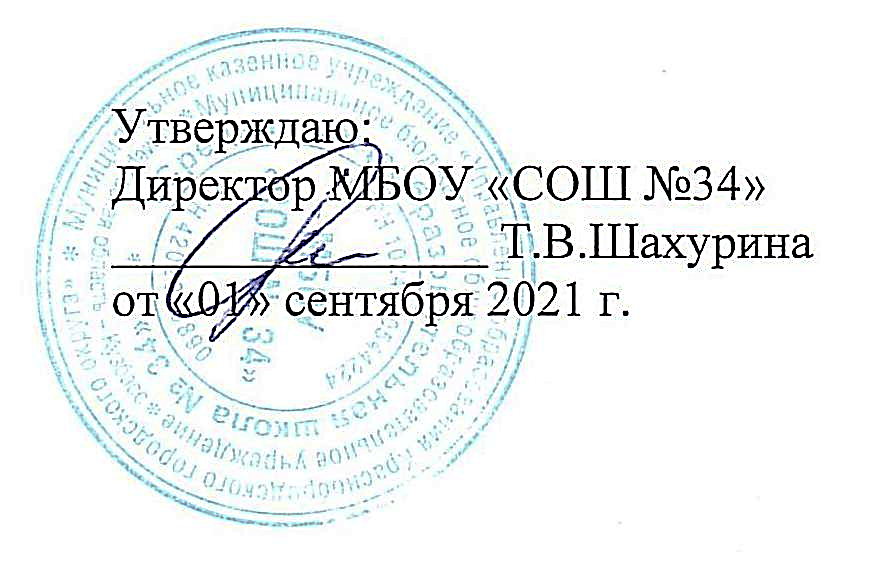 Директор МБОУ «СОШ №34»_______________ Шахурина Т.В.от «01» сентября 2021 г.№ п/пНАЗВАНИЕ ТЕМЫКоличество часовКоличество часовКоличество часовВсегоТеорияПрактика1.Правила игры.6601.1.Техника безопасности. История возникновения шахмат. Доска и фигуры. Цель игры.1101.2.Ходы фигур. Шах и мат. О поведении игроков. Шахматная позиция. 1101.3.Шахматная нотация. Запись партии. 1101.4.Пат. Ничья. 1101.5.Рокировка. 1101.6.Превращение пешки. Взятие на проходе. 1102.Как научиться играть в шахматы.4402.1.Эндшпиль. Матование одинокого короля. Как изучать эндшпиль. 1102.2.Как изучать миттельшпиль1102.3.Дебют. Десять правил игры в дебюте для начинающих.1102.4.Нападение и защита. Размен. Сравнительная ценность фигур.1103.Особенности фигур.4223.1.Ладья. Слон. Конь.2113.2.Ферзь. Король. Пешка.2114. Об особенностях шахматной борьбы и шахматном спорте.10644.1.Особенности шахматной борьбы.1104.2.«Силовые» методы в шахматах: шах, нападение, размен, жертва, угроза. Форсированный вариант. 1104.3.Оценка позиции.1104.4.Вечный шах.1104.5.Как правильно предлагать ничью.1104.6.Шахматные часы. Контроль. Цейтнот.1104.7.Как заканчивается шахматная партия.1014.8.Шахматные разряды и звания.1014.9.Задачи и этюды.1014.10.Упражнения. Мат в 1 ход. Мат в 2 хода. Сделайте ничью.1015.Как разыгрывать дебют.6605.1.Основные цели дебюта.1105.2.Развитие фигур и борьба за центр в дебютах.1105.3.Дебют четырёх коней.1105.4.Защита двух коней.1105.5.Шотландская партия.1105.6.Испанская партия.1106.Турниры. Подведение итогов обучения.4136.1.Турнир по круговой системе с записью партий и контролем времени (1 час на партию каждому игроку)3036.2.Подведение итогов обучения110ИТОГО:34 №п/пКонтролируемые знания и уменияФормы и приемы работыСроки проведения Первый год обучения1Правила игры 	опроссентябрь2Как научиться играть в шахматыопрос, анализоктябрь3Об особенностях шахматной борьбы и шахматном спортеанкетированиеноябрь4Как разыгрывать дебютпедагогическое наблюдениедекабрь5Различные виды преимуществаметодический анализянварь6Пешечные окончаниясамостоятельная работа 	февраль7Фигура против пешкиигровые упражнения 	март8Решение шахматных задачразбор классических партий 	апрель9Мат в один ход	разбор специально подобранных позиций 	май№п/пРаздел или тема программыФормы занятий(беседа, игра, рассказ,  сеанс одновременной игры, шахматная викторина, уроки,  групповые занятия,  индивидуальные занятия, игровая деятельность, конкурсы, решения, турнирная практика, разбор партий, работа с компьютером)Приёмы и методы организации образовательного процесса(метод упражнения,объяснительно-иллюстративные методы обучения, репродуктивные методы обучения, исследовательские методы обучения, частично-поисковые методы обучения.Дидактический материал, техническое оснащение занятий (таблицы, схемы, плакаты, фотографии, специальная литература, компьютерные программы, и т.д.)Формы подведения итогов  (опрос,  выставка, конкурс, олимпиада, соревнование,шахматный турнир, самоанализ,педагогическое наблюдение, контрольное занятие, тестирование, анкетирование, зачет1234561Правила игрыбеседа, рассказ, игра, групповое занятиеметод упражнения, объяснительно-иллюстративные методы обучения, частично-поисковые методы обучения.шахматные доски, шахматная литератураопрос,педагогическое наблюдение2Как научиться играть в шахматыбеседа, рассказ, игра, групповое занятиеметод упражнения, объяснительно-иллюстративные методы обучения, частично-поисковые методы обучения.шахматные доски, шахматная литератураопрос,педагогическое наблюдение3Особенности фигурбеседа, рассказ, игра, групповое занятиеметод упражнения, объяснительно-иллюстративные методы обучения, частично-поисковые методы обучения.шахматные доски, шахматная литератураопрос,педагогическое наблюдение4Об особенностях шахматной борьбы и шахматном спортебеседа, рассказ, игра, групповое занятиеметод упражнения, объяснительно-иллюстративные методы обучения, частично-поисковые методы обучения.шахматные доски, шахматная литератураопрос,педагогическое наблюдение5Как разыгрывать дебютбеседа, рассказ, игра, групповое занятиеметод упражнения, объяснительно-иллюстративные методы обучения, частично-поисковые методы обучения.шахматные доски, шахматная литератураопрос,самоанализ6Различные виды преимуществабеседа, рассказ, игра, групповое занятиеметод упражнения, объяснительно-иллюстративные методы обучения, исследовательские методы обученияшахматные доски, шахматная литератураопрос, тестирование7Пешечные окончаниябеседа, рассказ, игра, групповое занятиеметод упражнения, объяснительно-иллюстративные методы обучения, исследовательские методы обученияшахматные доски, шахматная литератураопрос,педагогическое наблюдение8Фигура против пешкибеседа, рассказ, игра, групповое занятиеметод упражнения, объяснительно-иллюстративные методы обучения, исследовательские методы обученияшахматные доски, шахматная литератураопрос,педагогическое наблюдение9Решение шахматных задач. Мат в один ходбеседа, рассказ, игра, групповое занятие, разбор партийметод упражнения, объяснительно-иллюстративные методы обучения, исследовательские методы обученияшахматные доски, шахматная литература, компьютерные программыопрос,самоанализ,анкетирование10Турниры. Подведение итогов обучениятурнирная практика, разбор партий, групповое занятие, сеанс одновременной игрыметод упражнения, объяснительно-иллюстративные методы обучения, исследовательские методы обученияшахматные доски, шахматная литература, шахматные часышахматный турнир, контрольное занятие, зачет